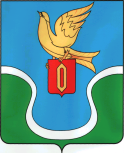                                            ГОРОДСКАЯ ДУМАМУНИЦИПАЛЬНОГО ОБРАЗОВАНИЯ        «ГОРОДСКОЕ ПОСЕЛЕНИЕ            «ГОРОД ЕРМОЛИНО»                                            КАЛУЖСКАЯ ОБЛАСТЬ                                                     РЕШЕНИЕ« 01 » июня  2023 г.                                                                                                      № 33«Об утверждении Заключения администрацииМО «Городское поселение «Г. Ермолино» по общественным обсуждениям об утверждении схемырасположения земельного участка на кадастровом планетерритории, под многоквартирным домом, расположенным поадресу: Калужская область, Боровский район, г.Ермолино,ул. ОПХ Ермолино, д. 33, площадью 817 кв.м., с видомразрешенного использования: малоэтажная многоквартирнаяжилая застройка, в кадастровом квартале 40:03:120512 	Руководствуясь Градостроительным кодексом РФ, Земельным кодексом РФ, Федеральным законом № 131 – ФЗ от 06.10.2003 года «Об общих принципах организации местного самоуправления в Российской Федерации», Решением Городской Думы муниципального образования «Городское поселение «Город Ермолино» от 07.08.2013 № 45 (в редакции Решение Городской Думы муниципального образования «Городское поселение «Город Ермолино» № 27 от 08.07.2022) «Об утверждении правил землепользования и застройки муниципального образования «Городское поселение «Город Ермолино»,  на основании протокола и заключения от 15.05.2023г., Уставом муниципального  образования «Городское поселение «Город Ермолино», Городская Дума МО «Городское поселение «Г. Ермолино»,РЕШИЛА:1. Утвердить заключение администрации муниципального образования «Городское поселение «Город Ермолино» о результатах общественных обсуждений по вопросу утверждения схемы расположения земельного участка на кадастровом плане территории, под многоквартирным домом, расположенным по адресу: Калужская область, Боровский район, г.Ермолино, ул. ОПХ Ермолино, д. 33, площадью 817 кв.м., с видом разрешенного использования: малоэтажная многоквартирная жилая застройка, в кадастровом квартале 40:03:120512.2. Указанное решение подлежит официальному опубликованию (обнародованию) в еженедельной газете «Уголок России» и размещению на официальном сайте администрации муниципального образования «Городское поселение «Г. Ермолино» в сети интернет.3. Настоящее Решение вступает в законную силу после его опубликования (обнародования).Глава МО «Городское поселение                                       «Город   Ермолино»                                                                Е.А. Самокрутова